Figure 11.3 – Actions for Facilitating Curriculum Integration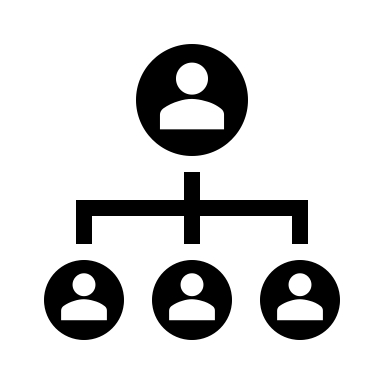 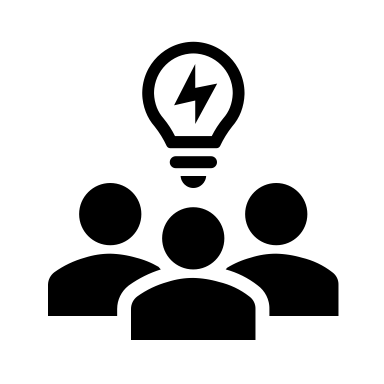 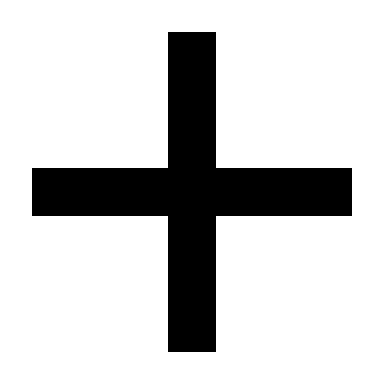 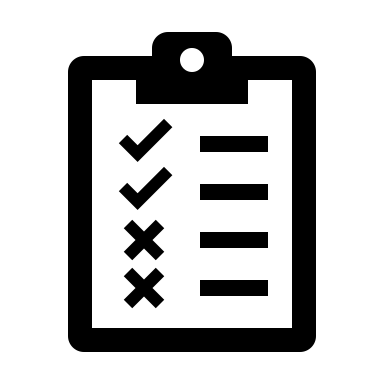 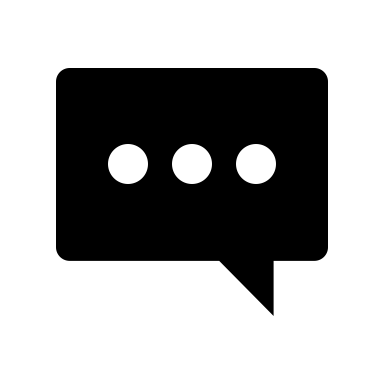 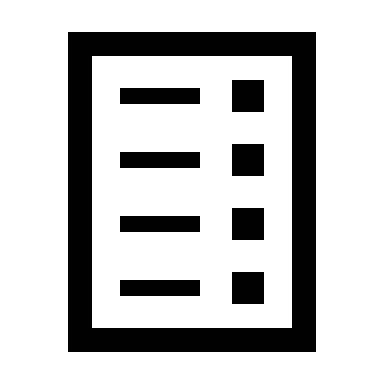 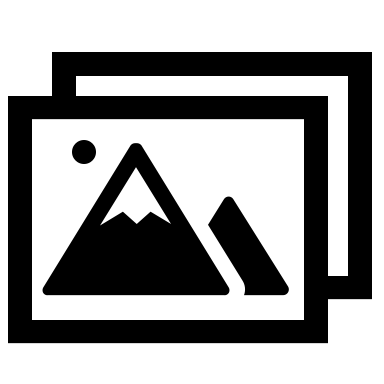 